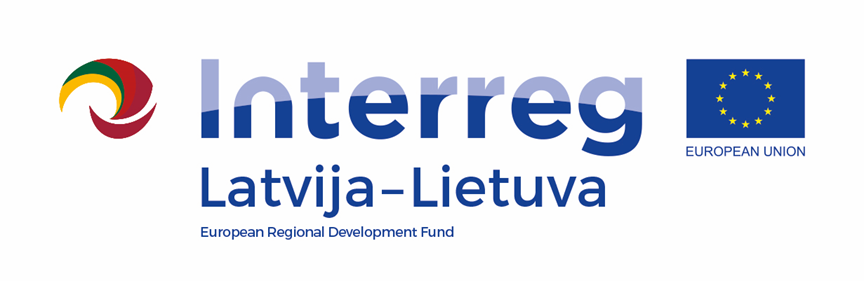 Žaidimų aikštelės A. Dauguviečio parke lauks mažųjų jau šį pavasarįĮgyvendindama Interreg V-A Latvijos ir Lietuvos bendradarbiavimo per sieną 2014-2020 m. programos projektą Nr. LLI-296 „Gyvenimo kokybės pasienyje gerinimas didinant nepasiturinčių bendruomenių ir teritorijų potencialą“, Biržų rajono savivaldybės administracija 2018 m. spalio 10 d. pasirašė pirkimo-pardavimo sutartį su UAB „CGS“ dėl žaidimo aikštelių vaikams įrengimo A. Dauguviečio parke. 22 skirtingi įrenginiai, skirti įvairaus amžiaus vaikų laisvalaikiui jau pasiekė Biržus. Saugiai supakuoti jie laukia tinkamų oro sąlygų ir momento, kai sumontuoti savo ryškiomis spalvomis galės pakviesti mažuosius biržiečius pažaisti. Tai nutiks jau šį pavasarį!Projekto tikslas – pagerinti gyvenimo kokybę įrengiant naujas socialines erdves ir skatinant aktyvų įsitraukimą į bendruomeninę veiklą.Bendra projekto vertė – 177 839,95 eurų. Biržams tenkanti dalis – 98 180,32 eurų (83 453,27 ES ir 14 727,05 savivaldybės biudžeto lėšų). Projektą iš dalies finansuoja 2014–2020 m. Interreg V-A Latvijos ir Lietuvos bendradarbiavimo per sieną programa,  www.latlit.eu; www.europa.eu; Bendrasis Lietuvos ir Latvijos bendradarbiavimo per sieną tikslas - siekti tolygaus Lietuvos-Latvijos pasienio regionų vystymosi socialinėje, ekonominėje ir kultūros srityse, stiprinti, skatinti ir palaikyti savivaldybių, bendruomenių bendradarbiavimą per sieną, gerinti abiejų šalių partnerystės ryšius.Biržų rajono savivaldybės informacija